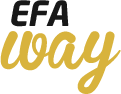 VÝROČNÍ SCHŮZKA„Starostlivost je jako cenný poklad, který člověk ukazuje jenom těm, na kterých mu záleží.“   										     Africké příslovíPodepsáním smluv obchod nekončí, naopak tím začíná dlouhodobá spolupráce poradce a klienta.Co všechno budeme na výroční schůzce řešit?Odsouhlasíme si nastavené cíle, zda nedošlo v průběhu roku k jejich změnámZrekapitulujeme si stávající obchody, které jsme společně v posledním roce zrealizovali Dohodneme si termíny schůzek nad kroky, které ještě zrealizovány nebylyZaktualizujeme zůstatky na stávajících produktech, nejen spoření a investice, ale i závazkyOdsouhlasíme si stávající zajištění rizik, zda odpovídá aktuální situaciPodíváme se společně na stávající investice (jednorázové i pravidelné), jak se investice vyvíjely a proč, vysvětlíme si, co to znamená pro plnění cílůZaktualizujeme strukturu současného portfolia (tzv. rebalancování) s ohledem na přiblížení se k cílům Zásadní změny zapracujeme do Finančního plánu a domluvíme se na dalším postupu, jak a kdy řešení upravímeJedním z nejdůležitějších kroků v rámci výroční schůzky je případné rebalancování portfolia. Co to v praxi znamená?Jedná se o přeskupení jednotlivých skupin aktiv na původně zamýšlené podíly. A k čemu je to dobré? Obecně se tvrdí, že rebalancování vede ke snižování rizika portfolia, v některých případech může vést ke zvýšení výnosů, ale to není pravidlem. Většinou dochází v průběhu trvání investice ke zvyšování rizikovosti, volatility portfolia, protože váha dynamičtějších nástrojů se zvyšuje a tím roste i rizikovost portfolia. V případě, že k rebalancování portfolia nedojde, relativně konzervativní investor tak může skončit s poměrně rizikovým portfoliem, které vůbec nemusí odpovídat jeho rizikovému profilu.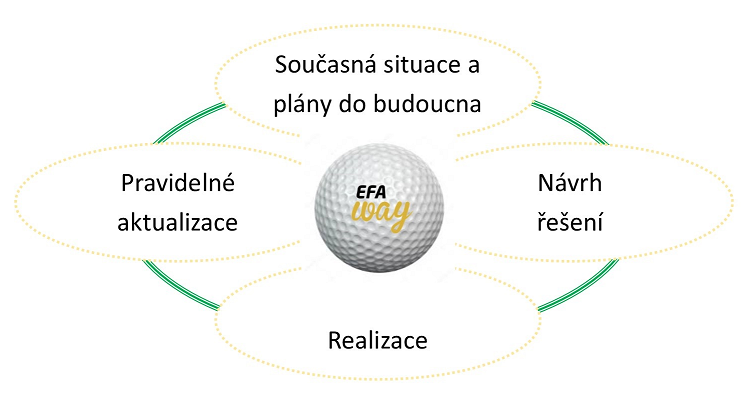 